Для схемы, представленной на рис. 73, построить напорную и пьезометрическую линии.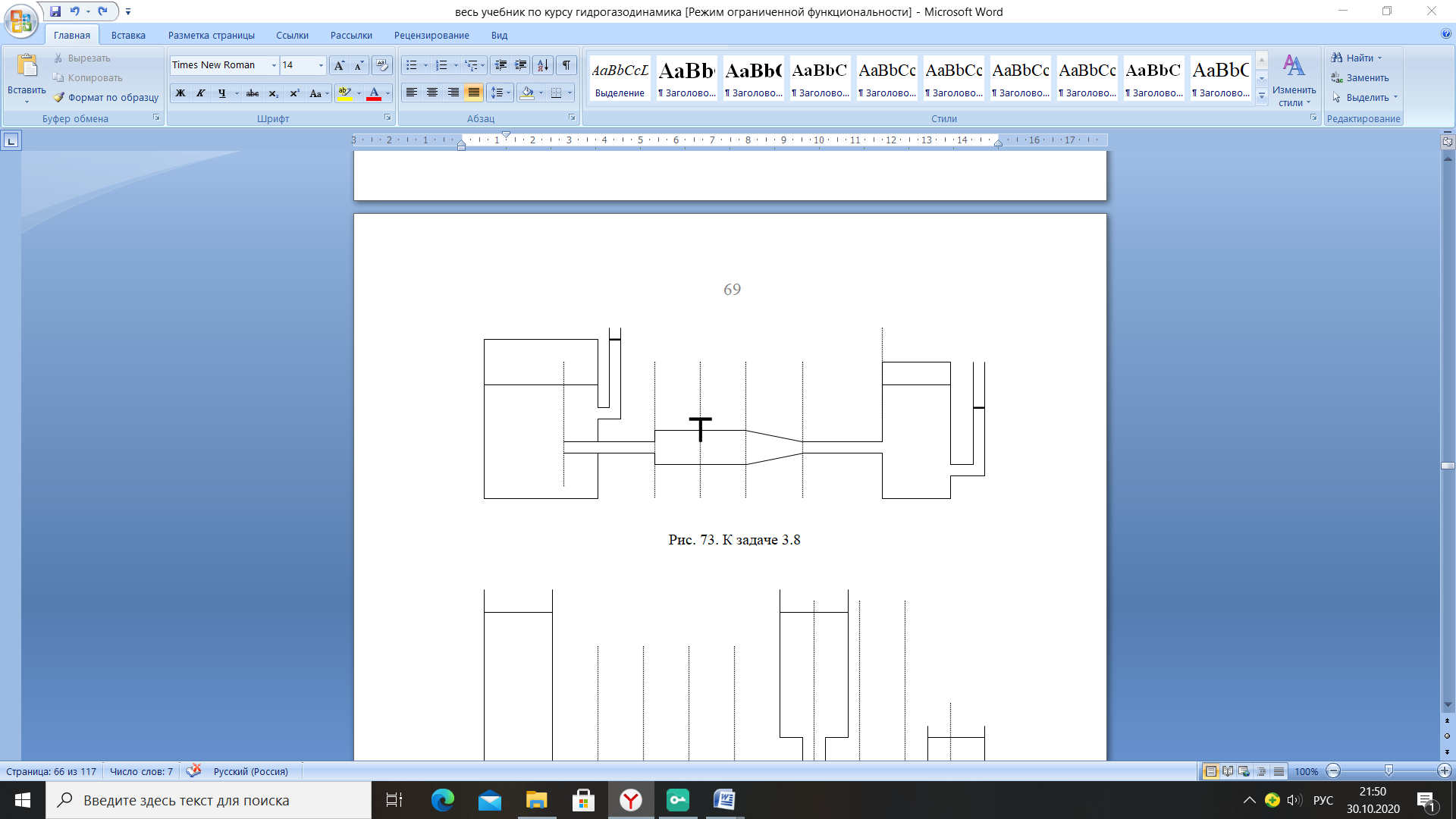 